Программа тура- апрель 2020 г.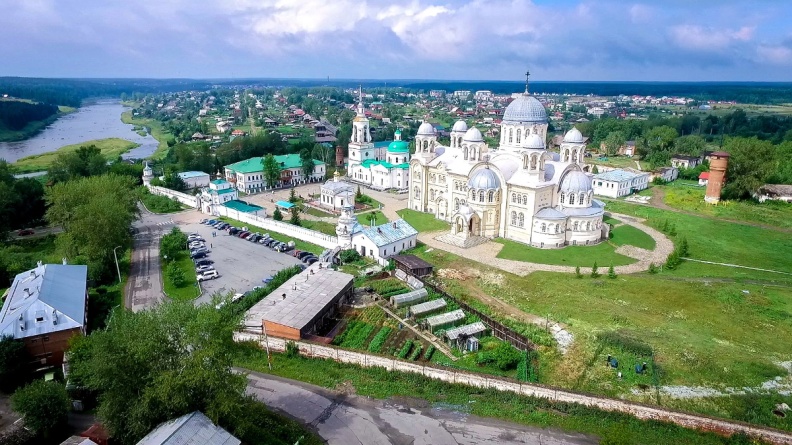 Сказка Верхотурья.  Многовековой сплав истории и религии.Программа: 07.00  Отправление экскурсионного автобуса из Екатеринбурга (театр Эстрады, 8 Марта, 15)По дороге увлекательный рассказ экскурсовода. Зелёная остановка.12.30 Прибытие в город Верхотурья.12.30-13.00  Обед13.30  Прибытие группы на территорию кремля.14.00–15.00  Экскурсия по Верхотурскому кремлю с посещением колокольни главного кремлевского собора.15.00–17.00 – Пешеходная экскурсия с посещением святынь Свято-Покровского женского монастыря и  Свято-Николаевского  мужского монастыря. 17.00 Выезд в Екатеринбург.22.30 Прибытие в Екатеринбург.  Стоимость тура: 2300руб/взр.   2100руб/детскийВ стоимость входит:- услуги экскурсовода;- транспортное обслуживание;- обед;- театрализованная встреча;- экскурсия по Верхотурскому кремлю с посещением колокольни и святынь Свято-Покровского женского монастыря,  и Свято-Николаевского мужского монастыря.Рекомендации туристам:- дорога до Верхотурья занимает 4-4,5 часа. Советуем взять с собой в дорогу продукты питания.- для пешей прогулки надевайте удобную и теплую одежду и обувь.- для посещения храмов женщинам необходимы юбка и головной убор.- желающие набрать воды из святого источника могут взять сосуд объемом не более 1л.Время начала программы: 07:00Сбор группы и отправление:  от дома театра Эстрады  (8 Марта,15)Продолжительность  – 1 день.Контакт:  8 912 247 05 53   Е-mail:  niva_boss@ mail.ru.    www. niva-tur.ru    